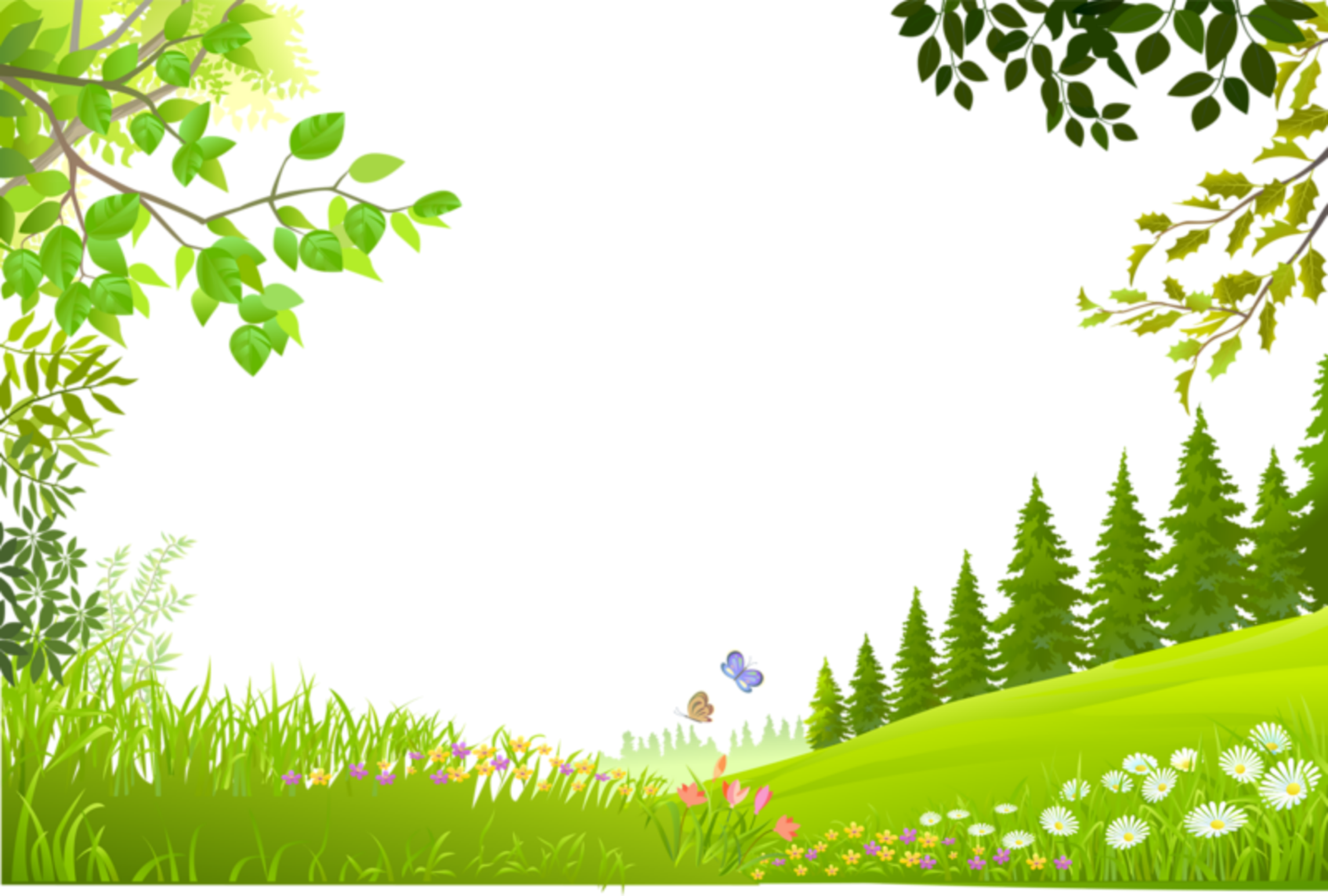 Муниципальное бюджетноедошкольное образовательное учреждение«Детский сад № 9»                                                                                                                        округ Муром Владимирской областиВсероссийский конкурс «Педагогические секреты»Название работы:                                                                                                                        совместная игровая деятельность                                                                                            «Архитекторы «зелёного» города»                                                             Воспитатель: Малышева Наталья Васильевна2024 годГруппа: подготовительная (6-7 лет)Воспитатель: Малышева Н.В.Тема: «Архитекторы «зеленого» города»Цель: введение детей в мир архитектуры и экологического дизайна через дидактическую игру, где они станут архитекторами "зеленых" городов и научатся создавать экологически устойчивые места для жизни и отдыха.Задачи:Формировать в детях понимание значимости зеленых зон и окружающей среды. Учить детей  активно взаимодействовать с понятием "зеленый город" и осознавать важность сохранять и ухаживать за зелеными пространствами.Развивать творческое мышление и фантазию у детей старшего дошкольного возраста. Развивать социальные навыки и коммуникацию. Формировать сознательное отношение к окружающей среде. Развивать моторику и координацию движений. Учить работать в команде, слушать друг друга, выражать свои мысли, находить компромиссы и принимать решения вместе. Предварительная работа: беседа на тему «Профессия «Архитектор», чтение книги       Елены Забродиной «Построено на века. История России в архитектурных памятниках».Используемый материал:   Демонстрационный: фотографии «зеленых» городов будущего (Приложение 1) Раздаточный: модели домиков (из картона или пластилина), картонные фигуры для    представления людей и животных, материалы для рисования (карандаши, фломастеры, кисти, акварель), картоны разного размера и формы, растения в горшках (искусственные и напечатанные), изображения разных видов экологических зон: парки, леса, озера, поля.Интеграция образовательных областей: речевое развитие, познавательное развитие,    художественно-эстетическое развитие, социально-коммуникативное развитие.Взаимодействие с семьей: рисунки на тему «Зеленый» город будущего» (совместная деятельность родителей и детей).Правила игры: дети должны построить «зеленые»  города будущего, используя элементы «зелёных зон»: скверы, парки, аллеи, оранжереи, искусственные водоемы, газоны, цветники, цветочные насаждения.Игровые действия: перед игрой дети делятся на подгруппы (4-5 человек). Каждая группа набирает картонные фигуры домиков, животных, людей, растения в горшках (или напечатанные растения). Каждая группа планирует свой "зеленый" город, используя раздаточный материал. Строят «зелёные» города, используя свою фантазию и творчество. Представитель каждой группы презентует свой "зеленый" город.Ход игры:
1. Введение: Я выступаю в роли  архитектора и рассказываю детям, что делает архитектор «зеленого» города и какими качествами он обладает. Архитектор «зеленых» городов - это профессионал, который отвечает за планирование и разработку уникальных пространств в городах, способствует сохранению и прирастанию зеленых зон. Его главная задача заключается в создании гармоничного сочетания человеческих поселений и природной среды.Для того,  чтобы стать архитектором зеленых городов, необходимо обладать определенными качествами. Во-первых, это творческий человек, который имеет хорошее воображение. Во-вторых, архитектор зеленых городов должен понимать, как взаимодействуют человек и природа,  и  как создать здоровую среду для людей. Также важным качеством  архитектора зеленых городов является умение работать в команде. Ведь создание  зеленых  городов требует сотрудничества с разными специалистами, такими, как пейзажные дизайнеры, инженеры, экологи и другие. Показываю детям фотографии "зеленых" городов и объясняю, что такие города созданы с учетом окружающей среды и заботы  о природе (Приложение 1).Обсуждаю с детьми, какие элементы "зеленого" города они уже видели или посещали (дети рассказывают о скверах, парках, аллеях, оранжереях, искусственных водоемах, газонах, цветниках, цветочных насаждениях).2. Планирование  "зеленого" города:Предлагаю детям разделится на группы по 4-5 человек. Каждой группе набрать картонные фигуры домиков, растения в горшках (или напечатанные растения).Прошу группы спланировать свой "зеленый" город,  используя раздаточный материал.Подчеркиваю важность добавления экологических зон, таких как парки, леса или озера, в план каждой группы.3. Создание "зеленого" города:Детям даю  время для создания своих  "зеленых"  городов с использованием предоставленных материалов.При постройке города поощряю детей использовать свою фантазию и творчество.Помогаю детям по необходимости.4. Презентация и обсуждение городов:Прошу каждую группу представить свой "зеленый" город.Далее размещаем все города на видном месте.Даю возможность каждому участнику группы рассказать о городе и объяснить, какой элемент он добавил для создания экологически устойчивого городского пространства.5. Заключительная часть:Подводя итог игры, отмечаю, что каждый ребенок стал архитектором "зеленого" города.Примечание: лучше всего проводить игру на больших игровых площадках или на улице, чтобы дети могли свободно передвигаться и лучше представить, как именно должны размещаться экологические зоны в городе.Ожидаемый результат:Дети знакомятся с профессией архитектор «зеленого» города.С помощью этой игры дети развивают свою творческую мысль и воображение. Они становятся создателями своего собственного "зеленого" города, придумывая его название, расположение объектов, архитектурный стиль и элементы природы. Игра способствует развитию социальных навыков и коммуникативной компетенции у детей. В процессе создания "зеленого" города дошкольники работают в команде, учатся слушать друг друга, выражать свои мысли, находить компромиссы и принимать решения вместе. Они осознают важность сотрудничества и учатся уважать мнение и творчество других детей.Игра "Архитектор "зеленого" города" способствует  формированию экологической культуры. В процессе игры дети не только проектируют и строят свой город,  но и обучаются тому, как сохранить природу и заботиться о ней. Они осознают важность наличия зеленых насаждений, бережного отношения к растениям и животным, а также правила сортировки отходов и экономного использования ресурсов.Приложение 1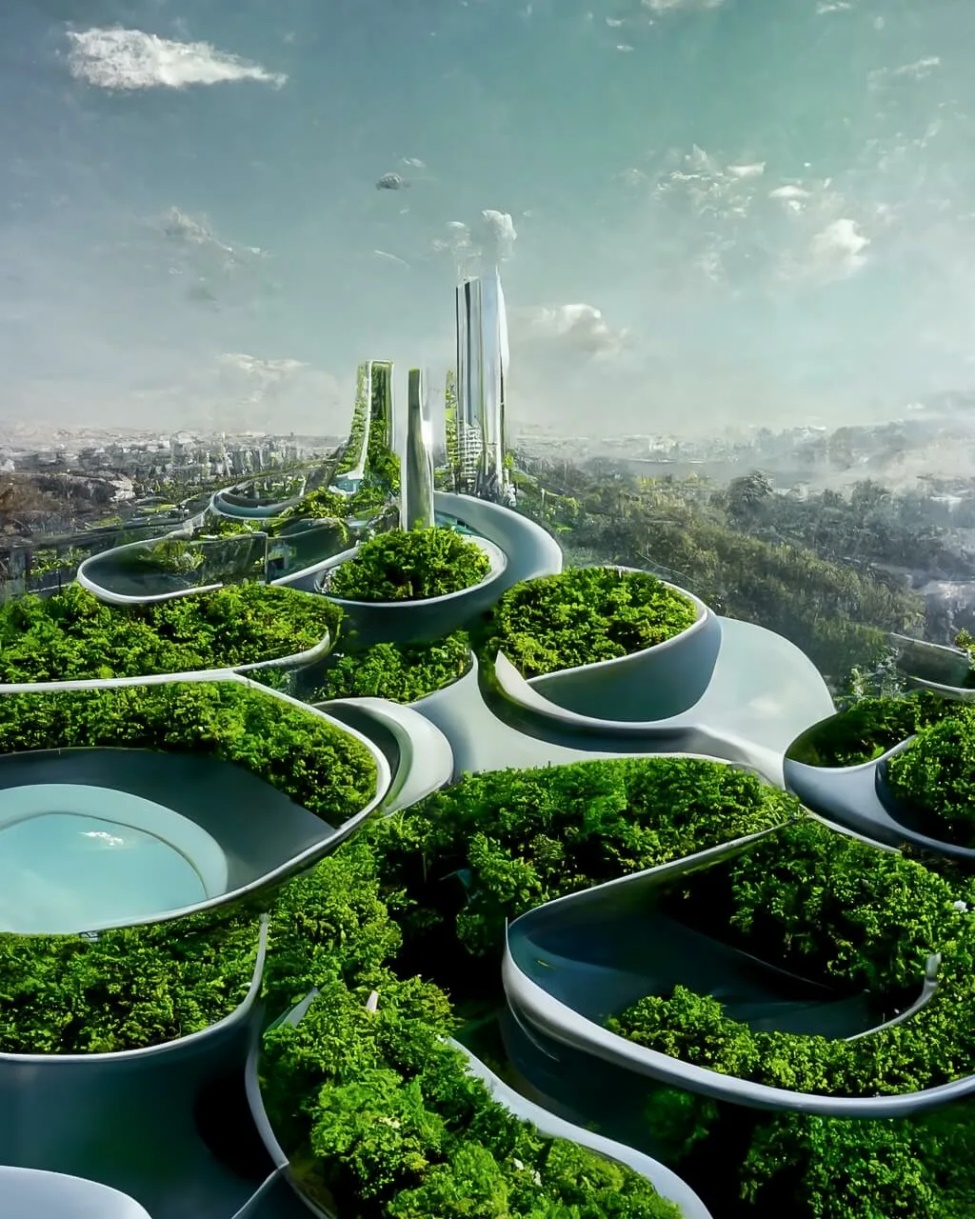 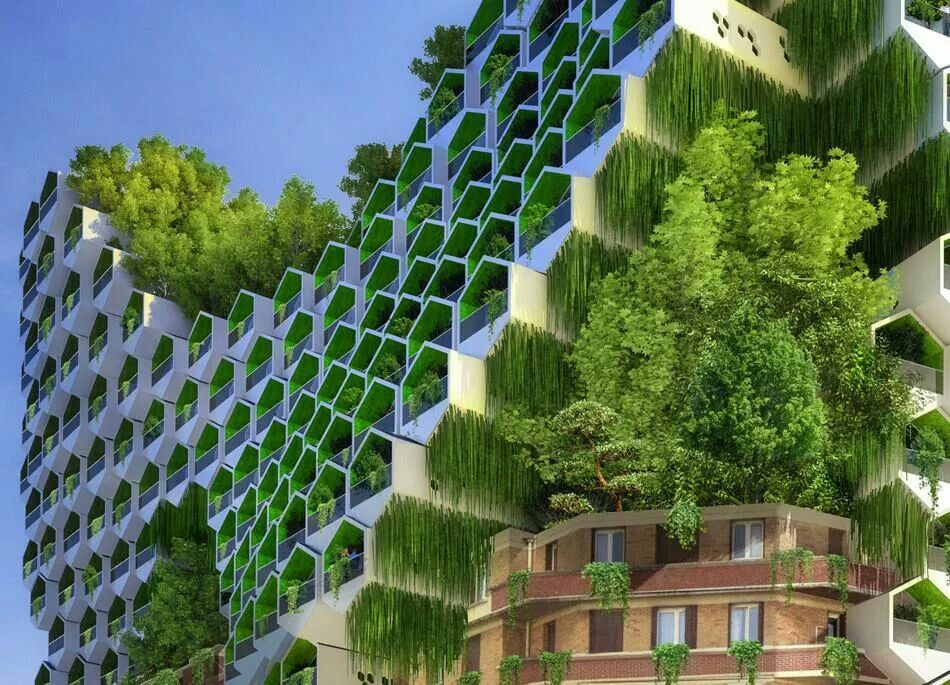 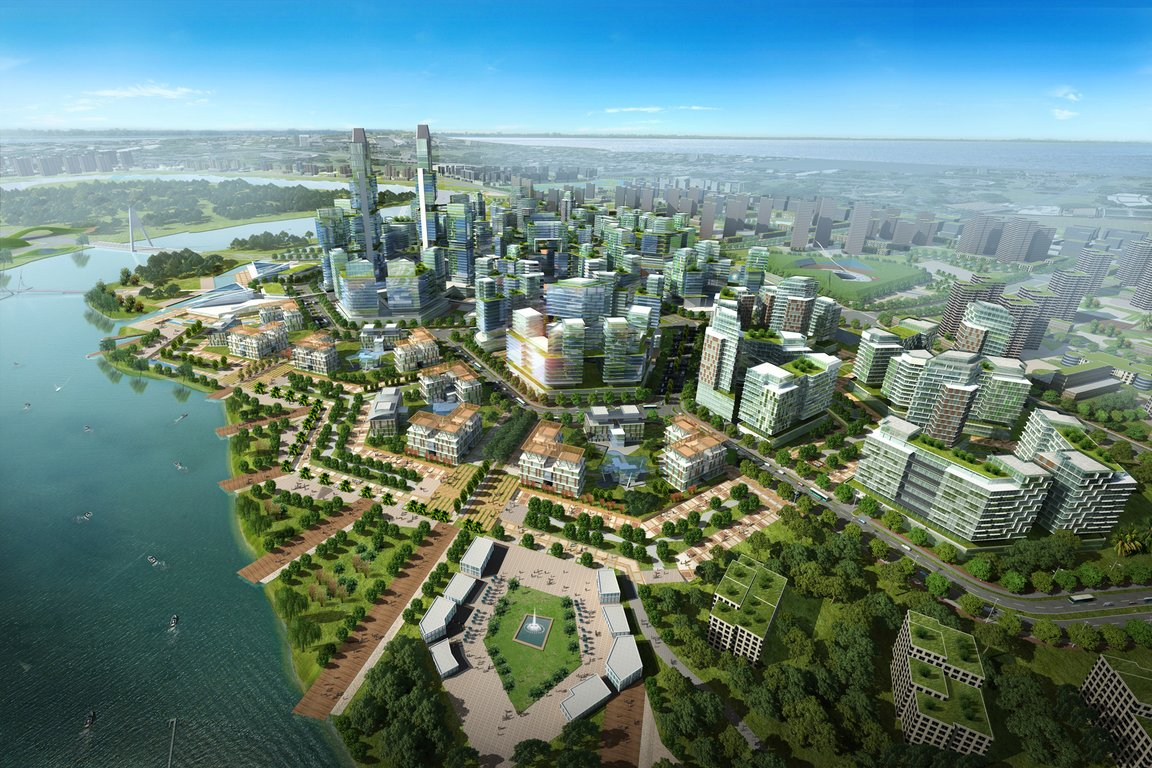 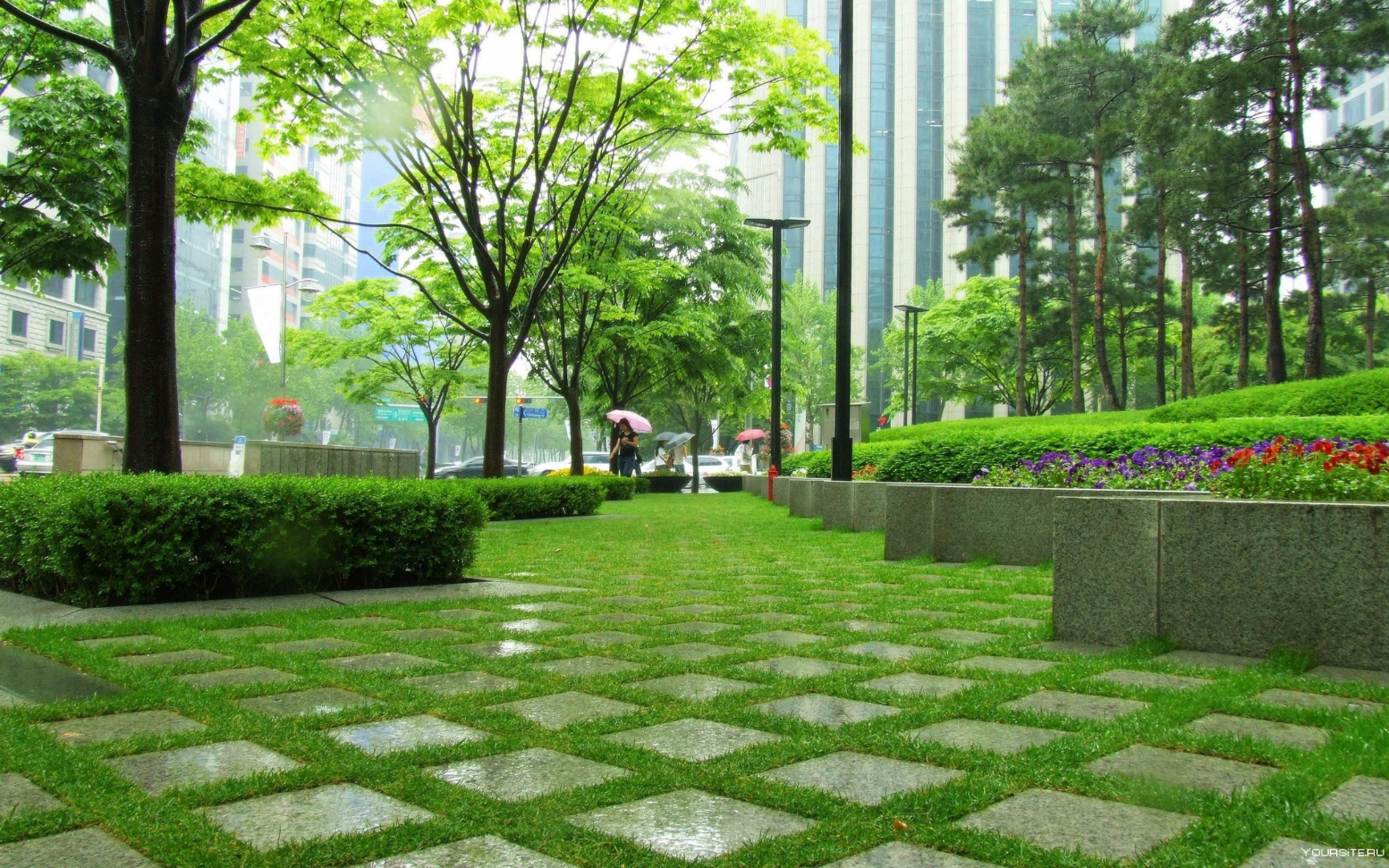 